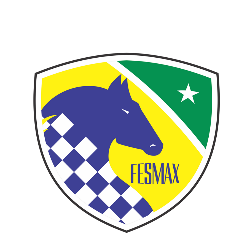 REGULAMENTO GERAL DO II ABERTO CLUBE ESTORIL DE XADREZ CLÁSSICOI – DO EVENTO E DA REALIZAÇÃO O II ABERTO CLUBE ESTORIL DE XADREZ CLÁSSICO será um torneio de xadrez clássico, aberto a todos os interessados. A Organização e Realização do evento está a cargo da FESMAX (Federação Sul-mato-grossense de Xadrez) com patrocínio da Chess and Kids, apoio do Clube Estoril de Campo Grande-MS e do Clube 64 de Xadrez.II – DO OBJETIVOO evento tem como objetivo principal servir como 1ª. Etapa do Circuito Estadual de Xadrez Clássico da FESMAX, o Grand Tour 2021. Além disso, a movimentação do rating nacional pela CBX e do rating internacional pela FIDE, dos jogadores participantes. III – DAS DATASO evento será realizado em um final de semana, datas 19, 20 e 21 de março de 2021 (sexta, sábado e domingo), na cidade de Campo Grande - MS.IV – DO LOCAL DO EVENTOO torneio será realizado no Clube Estoril em Campo Grande – MS, endereço Rua Silvina Tomé Veríssimo, 20 - Jardim Autonomista, Campo Grande - MS, CEP 79022-494, Google maps: Clube Estoril - Google Maps . Qualquer alteração será anunciada através do site: www.fesmax.org; V- DO RATINGO evento será válido para cálculo de Rating da CBX (Confederação Brasileira de Xadrez) e da FIDE (Federação Internacional de Xadrez) no ritmo Standard.VI- DA PARTICIPAÇÃO DOS JOGADORESO evento é aberto a participação de todos, desde que os jogadores cumpram os requisitos deste regulamento e que estejam com sua anuidade CBX 2021 em dia, para se inscreverem. A organização procederá o ingresso do jogador apenas após verificado o pagamento da sua anuidade.Ao realizar sua inscrição o jogador concorda com este regulamento e não pode alegar desconhecimento posterior.Jogadores estrangeiros podem participar desde que possuam o ID FIDE, basta cumprir o presente regulamento.O cadastro de jogadores na CBX (que ainda não possuam cadastro) deverá ser feito pelo mesmo, no site da Confederação (www.cbx.org.br) e posteriormente pelo mesmo site a geração do pagamento da anuidade de jogador CBX.VII – DAS INCRIÇÕES –  DOS PRAZOSAs inscrições são isentas a todos os jogadores, e serão pagas pela empresa patrocinadora, Chess and Kids.Prazo para inscrições será até quarta-feira, dia 20/10 às 18h, para participar desde a primeira rodada, inscrições feitas após este prazo os jogadores entram à partir da 2ª. Rodada com 0pt.VIII – DO DISTANCIAMENTO E OUTRAS PROVIDENCIASAs regras sanitárias devido ao Covid serão observadas e obedecidas à rigor, podendo o jogador ser eliminado do torneio em caso de desrespeito ao estabelecido pela organização. Estas regras podem ser alteradas de acordo com as leis municipais ou estaduais, da vigilância sanitária ou outro órgão do poder público na data do evento. A princípio, fica estabelecido a obrigatoriedade do uso de máscara (cada participante deve providenciar a sua) por parte de todos os envolvidos no torneio (Organização, árbitros, jogadores, espectadores) durante todo o evento. Será colocado à disposição de todos vários locais com álcool 70% em gel ou líquido para uso constante nas mãos das pessoas no recinto. A organização irá higienizar peças e tabuleiros após cada rodada e as mesas e cadeiras terão o distanciamento mínimo exigido entre elas. A aglomeração não é permitida, sendo assim solicita-se a compreensão de todos e em caso de excessos, a organização do evento se reserva o direito de impedir o acesso de espectadores no salão de jogos. Jogadores que terminaram suas partidas, são considerados espectadores. Os espectadores poderão dessa forma, assistir as partidas em andamento no torneio, desde que respeitem a área delimitada e não ocupem o espaço proibido, muito próximo às mesas ou fiquem aglomerados (distanciamento de 1 metro pelo menos); em silêncio e com os celulares desligados. Não é permitido conversar com os jogadores durante as partidas, muito menos avisar de lances ou de queda de seta. O espectador que infringir algum destes itens, será convidado a sair do recinto ou expulso.IX – DO DIREITO DE IMAGEM - SOMOs jogadores inscritos concordam em ceder os direitos de imagem, som e divulgação, na internet, através de sites, blogs, redes sociais e aplicativos de mensagens, para a Organização. Não podendo posteriormente reclamar quanto a estes assuntos. Caso não aceite, o jogador deve indicar à Organização a sua desistência do evento.X – DO RITMO DE JOGO E DO SISTEMA DE JOGOO  II ABERTO CLUBE ESTORIL DE XADREZ CLÁSSICO terá um tempo de reflexão de 90min + 30s de acréscimos desde o primeiro lance (para relógios digitais) ou 120min. K.o. (para relógios analógicos) para cada jogador. A preferência é para o relógio digital e pede-se para que cada jogador que possua, leve seu relógio digital.O Sistema de jogo será o Suíço em 5 (cinco) rodadas. Realizados com ajuda do software de emparceiramento SWISS MANAGER.XI – DA ANOTAÇÃOÉ obrigatório a anotação, no formato algébrica (abreviado ou extensivo), de forma clara e legível, é obrigação do jogador de levar uma caneta de tinta cor preta ou azul, para uso nos dias do evento. Caso o jogador não leve, a organização poderá providenciar, mas não tem a obrigação deste.Partidas onde se utilizem relógios digitais, os jogadores são obrigados a anotar até o final da partida, tendo em vista o acréscimo de tempo cedido no regulamento. Não pode deixar de anotar por dois lances consecutivos. Caso haja irregularidade nesta questão, o jogador deverá atualizar sua planilha, em seu tempo, usando a planilha do adversário. Em partidas com relógios analógicos, ao chegar a menos de cinco minutos finais, os jogadores não são mais obrigados a anotar, e se possível, o árbitro ou um de seus auxiliares deverão anotar. Ao terminar a partida, o jogador em questão deverá atualizar sua planilha.A assinatura dos jogadores nas planilhas, pressupõe a veracidade da informação dos resultados. Será considerada válida, para efeito de emparceiramentos. Recomenda-se muita atenção neste quesito por parte dos jogadores.XII – DO MATERIAL Todas as mesas colocadas à disposição dos jogadores terão material (tabuleiros e peças) já montado, e os jogadores devem levar seus relógios (digitais de preferência). A organização irá colocar alguns relógios à disposição de acordo com sua disponibilidade.XIII – DO CRONOGRAMA DO EVENTODia 27 de setembro de 2021 início das inscrições antecipadas.Dia 20 de outubro até às 18h – limite para inscrições a fim de participar do torneio à partir da primeira rodada.Após este prazo, poderão ser aceitas inscrições antes do início previsto para a 2ª rodada, saindo com 0 ponto.DIA 21/10/21 quinta-feira18:30h Abertura do Salão de Jogos e Congresso técnico19h Abertura oficial do Evento 19h Primeira RodadaDIA 22/10/21 Sexta-feira19h Segunda RodadaDIA 23/10/21 Sábado13h Terceira Rodada18h Quarta RodadaDIA 24/10/21 Domingo 8h Quinta rodada12h PremiaçãoXIV – DOS CRITÉRIOS DE DESEMPATEOs empates em pontos na classificação final serão decididos pelos seguintes critérios, nesta ordem:1º critério - Confronto Direto2º critério – Buchholz com corte do melhor resultado3º critério – Rating médio dos adversários sem corte (FIDE ou 1000)4º critério – Buchholz totais5º critério -  Sonneborn Berger(Se necessário) 6° critério – Número de vitórias (feito manualmente pelo árbitro)XV – DO ÁRBITRO PRINCIPAL E AUXILIARESO Árbitro Principal do Torneio será o Árbitro FIDE Danny Dávalos 2174600, o Árbitro principal poderá designar e avisar antes do início do torneio se haverá e quem serão, os outros árbitros.XVI – DO COMITÊ DE APELAÇÃOSerá feito antes do início da primeira rodada, a leitura do ranking por rating inicial, ou seja, os três primeiros na pré-classificação do torneio. Caso algum não queira ou não possa participar de algum julgamento, por estar envolvido no caso julgado, passa-se então a convocar o 4º. Jogador da lista, e assim por diante.XVII – DO RECURSOO jogador que quiser entrar com um recurso, por discordar da decisão do árbitro em algum momento do torneio, deverá fazê-lo por escrito, assim que acontecer o fato, ou no máximo 15min.  após o término da rodada em questão, e entregue ao Árbitro Geral, condicionada ao pagamento do valor de R$ 150,00 (cento e cinquenta reais). Este valor só será devolvido ao jogador caso o comitê de apelação julgue procedente sua reclamação. Caso contrário, o valor será revertido para a Organização do Evento.XVIII – DA PREMIAÇÃOa.Campeão, vice-campeão e 3° lugar Geral, Troféu. b.4° ao 8° lugares, medalhas;c.Campeão nas categorias Sub 10, Sub 12, Sub 18, masculino e feminino: Medalhas- A organização poderá alterar a premiação do item “a” e “b”, de acordo com a participação dos jogadores na lista de inscritos, sem necessidade de aviso prévio.XIX – DAS DISPOSIÇÕES GERAISSerão obedecidos os regulamentos da FIDE – Federação Internacional de Xadrez, onde forem aplicáveis.As Diretrizes III das Leis do Xadrez da FIDE no seu artigo III.4 terá validade neste evento.O jogador que quiser por motivos maiores e justificados, solicitar a organização o BYE ausente, com meio ponto, poderá fazê-lo até no máximo 24h antes do início do torneio, sendo permitido apenas na primeira rodada.As rodadas serão realizadas no horário determinado ou o mais próximo possível deste horário, em caso de algum imprevisto. Os relógios dos jogadores das brancas serão acionados no horário estabelecido.O tempo de tolerância e de espera para efetivação do w.o. será de 90 minutos.Partidas não poderão ser adiadas ou antecipadas.O empate por comum acordo entre os jogadores será aceito, desde que jogados e anotadas nas planilhas pelo menos 10 lances.Haverá um espaço próprio e delimitado para análise “post mortem” de partidas. É proibido esta análise na área de jogos.É expressamente recomendado aos jogadores o cuidado para não ocasionar suspeitas de algum tipo de fraude, como o uso excessivo do banheiro, o porte e uso de algum tipo de equipamento eletrônico não permitido, e conversas com outros jogadores ou espectadores durante a sua partida. O Árbitro poderá atuar de acordo com as novas diretrizes da FIDE, inclusive solicitando informações e se necessário procedendo a revista do jogador, em sala separada e com testemunhas. Em todo caso, o jogador solicitado poderá negar-se ao procedimento, mas será suspenso do torneio diante ao descumprimento de regra interna deste regulamento. Já denúncias de suspeitas seguirão o protocolo da FIDE, sendo utilizado o formulário específico com identificação do jogador denunciante e medidas cabíveis de parte da arbitragem e organização.Não será permitido o porte PESSOAL de celulares durante as partidas, somente aos membros da arbitragem e organização do torneio! Porém, é permitido que se traga o celular desligado ao salão desde que sejam entregues à mesa de árbitragem antes do início de cada rodada.Em todos os casos, o toque sonoro do celular causa a perda da partida de quem o utiliza.Jogadores que não cumprirem as exigências sanitárias (distanciamento, máscara, etc.) serão advertidos e em caso de reincidência serão penalizados com acréscimo de tempo ao adversário (a critério do árbitro) e até a perda da partida e eliminação do torneio.XX- DAS OBSERVAÇÕES GERAISA área de jogo será delimitada pelo árbitro e comunicada aos jogadores. O jogador precisa comunicar ao árbitro a intenção de abandonar a área de jogo  para se dirigir a um outro lugar, dentro ou fora do recinto para que este autorize. Espectadores terão que colocar seus celulares no silencioso, e caso não o façam e venham a tocar, serão recolhidos ou a pessoa convidada a se retirar do recinto. Os relógios deverão ser manipulados com cuidado.O lance ilegal será penalizado, na primeira vez com o acréscimo de 2 min. ao tempo do adversário, na segunda vez ocasiona a perda da partida (salvo exceção prevista nas leis do xadrez da FIDE).O jogador deve cuidar dos seus resultados, através do publicado no site chess results cujo link será enviado no grupo de whats ou informado no local, e/ou acompanhar na planilha no computador do árbitro, também poderá ser exibida em folhas de papel  no mural ou no Datashow, e reclamar se for o caso, sempre antes do início da próxima rodada, se houver algum erro de lançamento. Caso não faça assim, perde o direito a reclamação.Espectadores e jogadores que terminaram suas partidas, não podem participar de nenhuma maneira nos jogos em andamento.O árbitro poderá atribuir penalidades que vão da simples advertência à expulsão do evento.O jogador que fizer sua inscrição, concorda e aceita os termos descritos em este regulamento, em sua totalidade. Será divulgado o regulamento por meio de redes sociais, e no dia do evento, afixado em mural para que todos tomem ciência, assim, o jogador que não concordar com algum artigo, poderá solicitar o cancelamento da sua inscrição, até um dia antes do início da competição. Após este tempo, entende-se que o jogador aceita e concorda com os termos do regulamento, não podendo alegar desconhecimento posterior.
Não será permitido o ingresso e consequente participação na rodada, ao jogador que esteja sunga de banho, biquinis, chinelos de dedo, sem camiseta, ou trajes inaderquados. Salvo algum caso específico (doença, machucado, etc.) que deverá ser comunicado ao árbitro com antecedência.Qualquer assunto não tratado neste Regulamento, será redimida pela Organização do Evento.